Question 3: (1 point)The Carbondale Hospital is considering the purchase of a new ambulance. The decision will rest partly on the anticipated mileage to be driven next year. The miles driven during the past 5 years are as follows.The Carbondale Hospital is considering the purchase of a new ambulance. The decision will rest partly on the anticipated mileage to be driven next year. The miles driven during the past 5 years are as follows.(a) Forecast the mileage for next year using a 2-year moving average. 

____________ Round your answer to the nearest whole number; for example, 1234 .(b) Find the MAD for your forecast in part (a). 

____________ Round your answer to the nearest whole number; for example, 123 .(c) Use a weighted 2-year moving average with weights of .4 and .6 to forecast next year’s mileage. (The weight of .6 is for the most recent year.) ____________ Round your answer to the nearest whole number; for example, 1234 . 

What is the MAD of this forecast? ____________ Round your answer to the nearest whole number; for example, 123 .(d) Compute the forecast for year 6 using exponential smoothing, an initial forecast for year 1 of 3,100 miles, and     ____________ 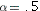 Round your answer to the nearest whole number; for example, 1234 .